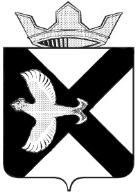 АДМИНИСТРАЦИЯ Муниципального  образования поселок  БоровскийРАСПОРЯЖЕНИЕ01 сентября  2022 г.							                № 307рп.БоровскийТюменского муниципального районаВ соответствии со статьей 217 Бюджетного кодекса Российской Федерации, с решением от 31.08.2022 № 261 «О внесении изменений в решение Думы муниципального образования поселок Боровский от 24.11.2021 № 176 «О бюджете муниципального образования поселок Боровский на 2022 год и на плановый период 2023 и 2024 годов», распоряжением Администрации Тюменского муниципального района от 23.08.2022 №766 ро «О выделении средств»: Администрации  муниципального образования поселок Боровский:1.1. увеличить бюджетные ассигнования 2022 года на сумму  803 200 рублей 00 копеек на содержание  органов местного самоуправления для поощрения достижения наилучших (высоких) показателей социально-экономического развития;1.2. внести соответствующие изменения в сводную бюджетную роспись и лимиты бюджетных обязательств;1.3. подготовить и внести на рассмотрение в установленном порядке проект решения Думы муниципального образования поселок Боровский «О внесении изменений в решение Думы муниципального образования поселок Боровский от 24.11.2021 №176 «О бюджете муниципального образования поселок Боровский на 2022 год и плановый период 2023 и 2024 годов».2. Подготовить и внести соответствующие изменения в муниципальную программу  муниципального образования  поселок Боровский «Развитие муниципальной службы в муниципальном  образовании поселок Боровский на 2022 - 2024 годы».3. Контроль за исполнением распоряжения возложить на заместителя главы сельского поселения по экономике, финансам и прогнозированию О.В.Суппес.Глава  муниципального образования                                                   С.В.Сычева